______________________________________________________________________Деловодни број:497Датум: 01.7.2015.године     На основу члана 16. став 1. Закона о заштити узбуњивача ("Сл. гласник РС", бр. 128/2014 – у даљем тексту: Закон) и Правилника о начину унутрашњег узбуњивања, начину одређивања овлашћеног лица код послодавца, као и другим питањима од значаја за унутрашње узбуњивање код послодавца који има више од десет запослених  ("Сл. гласник РС", бр. 49/2015 – у даљем тексту: Правилник), Школски одбор је на својој седници одржаној дана 01.07.2015. године донеоПРАВИЛНИК О ПОСТУПКУ УНУТРАШЊЕГ УЗБУЊИВАЊАУводна одредба Члан 1 Овим правилником уређује се поступак унутрашњег узбуњивања у ОШ „Цветин Бркић“, Глушци (у даљем тексту: Школа) у складу са одредбама Закона и Правилника. Значење појединих појмова Члан 2 1) "Узбуњивање" је откривање информације која садржи податке о кршењу прописа, кршењу људских права, вршењу јавног овлашћења противно сврси због које је поверено, опасности по живот, јавно здравље, безбедност, животну средину, као и ради спречавања штете великих размера. Информација може да садржи потпис узбуњивача и податке о узбуњивачу. Послодавац и овлашћени орган дужни су да поступају и по анонимним обавештењима у вези са информацијом, у оквиру својих овлашћења. 2) "Узбуњивач" је физичко лице које изврши узбуњивање у вези са својим радним ангажовањем, поступком запошљавања, коришћењем услуга државних и других органа, носилаца јавних овлашћења или јавних служби, пословном сарадњом и правом власништва на привредном друштву; 3) "Унутрашње узбуњивање" је откривање информације послодавцу. Поступак унутрашњег узбуњивања Покретање поступка Члан 3 Поступак унутрашњег узбуњивања започиње достављањем информације лицу овлашћеном за пријем информације и вођење поступка у вези са узбуњивањем. Достављање информације у вези са унутрашњим узбуњивањем врши се лицу овлашћеном за пријем информације и вођење поступка у вези са унутрашњим узбуњивањем. Достављање информације у вези са унутрашњим узбуњивањем врши се писмено или усмено. Достављање информације Члан 4 Писмено достављање информације у вези са унутрашњим узбуњивањем може се учинити непосредном предајом писмена о информацији у вези са унутрашњим узбуњивањем, обичном или препорученом пошиљком, као и електронском поштом, на емаил лица овлашћеног за пријем информације и вођење поступка у вези са унутрашњим узбуњивањем, уколико постоје техничке могућности. Ако је поднесак упућен електронском поштом, као време подношења Школи сматра се време које је назначено у потврди о пријему електронске поште, у складу са Законом. Уколико се достављање писмена о информацији у вези са унутрашњим узбуњивањем врши обичном или препорученом пошиљком, односно електронском поштом, издаје се потврда о пријему информације у вези са унутрашњим узбуњивањем. У том случају се као датум пријема код препоручене пошиљке наводи датум предаје пошиљке пошти, а код обичне пошиљке датум пријема пошиљке у Школи. Обичне и препоручене пошиљке на којима је означено да се упућују лицу овлашћеном за пријем информације и вођење поступка у вези са унутрашњим узбуњивањем у Школи или на којима је видљиво на омоту да се ради о информацији у вези са унутрашњим узбуњивањем може да отвори само лице овлашћено за пријем информације и вођење поступка у вези са унутрашњим узбуњивањем. Потврда о пријему информације Члан 5 Уколико се достављање информације врши непосредном предајом писмена или усмено, о информацији у вези са унутрашњим узбуњивањем саставља се потврда о пријему информације у вези са унутрашњим узбуњивањем и то приликом пријема писмена, односно приликом узимања усмене изјаве од узбуњивача. Потврда о пријему информације у вези са унутрашњим узбуњивањем треба да садржи следеће податке: 1) кратак опис чињеничног стања о информацији у вези са унутрашњим узбуњивањем; 2) време, место и начин достављања информације у вези са унутрашњим узбуњивањем; 3) број и опис прилога поднетих уз информацију о унутрашњем узбуњивању; 4) податке о томе да ли узбуњивач жели да подаци о његовом идентитету не буду откривени; 5) податке о Школи; 6) печат Школе; 7) потпис лица овлашћеног за пријем информације и вођење поступка у вези са унутрашњим узбуњивањем. Потврда о пријему информације у вези са унутрашњим узбуњивањем може садржати потпис узбуњивача и податке о узбуњивачу, уколико он то жели. Записник о усмено достављеној информацији Члан 6 Усмено достављање информације у вези са унутрашњим узбуњивањем врши се усмено на записник. Такав записник садржи: 1) податке о Школи и лицу које саставља записник; 2) време и место састављања; 3) податке о присутним лицима; 4) опис чињеничног стања о информацији у вези са унутрашњим узбуњивањем, податке о времену, месту и начину кршења прописа из области радних односа, безбедности и здравља на раду, људских права запослених, опасностима по њихов живот, здравље, општу безбедност, животну средину, указивање на могућност настанка штете великих размера и друго; 5) примедбе узбуњивача на садржај записника или његову изјаву да нема никаквих примедби на записник и да се у потпуности слаже са његовом садржином; 6) потпис лица овлашћеног за пријем информације и вођење поступка у вези са унутрашњим узбуњивањем. 7) печат Школе. Поступање по информацији Члан 7 Лице овлашћено за пријем информације и вођење поступка у вези са узбуњивањем је дужно да пре давања изјаве о информацијама у вези са унутрашњим узбуњивањем: 1) обавести узбуњивача о својим правима прописаним Законом, а нарочито да не мора откривати свој идентитет, односно да не мора потписати записник и потврду о пријему информације у вези са унутрашњим узбуњивањем, 2) поучи узбуњивача да своје информације у вези са унутрашњим узбуњивањем даје под пуном материјалном и кривичном одговорношћу, те да давање лажног изказа представља кривично дело предвиђено одредбама Кривичног законика. Члан 8 У случају анонимних обавештења, поступа се у складу са Законом. Школа не сме предузимати мере у циљу откривања идентитета анонимног узбуњивача. Члан 9 Након пријема информације, Школа је дужна да по њој поступи без одлагања, а најкасније у року од 15 дана од дана пријема информације. У циљу провере информације у вези са унутрашњим узбуњивањем, предузимају се одговарајуће радње, о чему се обавештава Школа, као и узбуњивач, уколико је то могуће на основу расположивих података. Школа се обавезује да предузме све расположиве радње и мере у циљу утврђивања и отклањања неправилности указаних информацијом, као и да обустави све утврђене штетне радње и отклони њене последице. Члан 10 Приликом вођења поступка унутрашњег узбуњивања, овлашћено лице које води поступак може узимати изјаве од других лица, у циљу провере информације у вези са унутрашњим узбуњивањем, о чему саставља записник. Такав записник садржи: 1) податке о Школи и лицу које саставља записник; 2) време и место састављања; 3) податке о присутним лицима; 4) опис утврђеног чињеничног стања поводом информације у вези са унутрашњим узбуњивањем; 5) примедбе присутног лица на садржај записника или његову изјаву да нема никаквих примедби на записник и да се у потпуности слаже са његовом садржином; 6) потпис присутних лица и лица овлашћеног за пријем информације и вођење поступка у вези са унутрашњим узбуњивањем. 7) печат Школе. Информисање узбуњивача Члан 11 На захтев узбуњивача, Школа је дужна да пружи обавештења узбуњивачу о току и радњама предузетим у поступку, као и да омогући узбуњивачу да изврши увид у списе предмета и да присуствује радњама у поступку. Школа је дужна да обавести узбуњивача о исходу поступка по његовом окончању, у року од 15 дана од дана окончања поступка. Члан 12 По окончању поступка овлашћено лице: 1) саставља извештај о предузетим радњама у поступку о информацији у вези са унутрашњим узбуњивањем; 2) предлаже мере ради отклањања уочених неправилности и последица штетне радње насталих у вези са унутрашњим узбуњивањем. Извештај о предузетим радњама Члан 13 Извештај о предузетим радњама у поступку о информацији у вези са унутрашњим узбуњивањем из члана 12. тачка 1) овог правилника доставља се Школи и узбуњивачу. Извештај о предузетим радњама у поступку о информацији у вези са унутрашњим узбуњивањем треба да садржи: 1) време, место и начин пријема информације у вези са унутрашњим узбуњивањем; 2) радње које су након тога предузете у циљу провере информације у вези са унутрашњим узбуњивањем; 3) која су лица обавештена о радњама предузетим у циљу провере информације у вези са унутрашњим узбуњивањем уз навођење датума и начин њиховог обавештавања; 4) шта је утврђено у поступку о информацији, уз навођење конкретног чињеничног стања, да ли су утврђене неправилности и штетне радње као и њихов и опис, као и да ли су такве радње изазвале штетне последице. 5) потпис лица овлашћеног за пријем информације и вођење поступка у вези са унутрашњим узбуњивањем. 6) печат Школе. Члан 14 Узбуњивач се може изјаснити о извештају о предузетим радњама у поступку о информацији у вези са унутрашњим узбуњивањем у року од 3 дана од дана пријема извештаја. Предлагање мера Члан 15 На основу поднетог извештаја, лице овлашћено за пријем информације и вођење поступка у вези са унутрашњим узбуњивањем предлаже мере у циљу отклањања утврђених неправилности и начин отклањања последица штетних радњи насталих у вези са унутрашњим узбуњивањем у року од 8 дана  од дана достављања извештаја Школи и узбуњивачу. Ради отклањања уочених неправилности и последица штетне радње настале у вези са унутрашњим узбуњивањем могу да се предузму одговарајуће мере на основу извештаја из става 1. овог члана, о чему овлашћено лице доноси Предлог мера. Предлог мера ради отклањања неправилности и последица штетне радње насталих у вези са унутрашњим узбуњивањем обавезно садржи: 1) податке о Школи и лицу које саставља записник; 2) време и место састављања; 3) навођење и детаљан опис неправилности, штетних радњи и последица ових радњи у вези са унутрашњим узбуњивањем утврђених извештајем; 4) конкретне мере које се предлажу ради отклањања наведених неправилности и последица штетних радњи насталих у вези са унутрашњим узбуњивањем утврђених извештајем као и рокови за њихово извршење; 5) образложење због чега се баш тим предложеним мерама отклањају утврђене неправилности и последице штетне радње настале у вези са унутрашњим узбуњивањем; 6) име лица овлашћеног за пријем информације и вођење поступка у вези са унутрашњим узбуњивањем; 7) печат Школе. Право на заштиту узбуњивача Члан 16 Узбуњивач има право на заштиту, у складу са законом, ако: 1) изврши узбуњивање у Школи, код овлашћеног органа или јавности на начин прописан законом; 2) открије информацију која садржи податке о кршењу прописа и др. у року од једне године од дана сазнања за извршену радњу због које врши узбуњивање, а најкасније у року од десет година од дана извршења те радње; 3) ако би у тренутку узбуњивања, на основу расположивих података, у истинитост информације, поверовало лице са просечним знањем и искуством као и узбуњивач. Члан 17 Право на заштиту од узбуњивања имају и повезана лица. Повезано лице има право на заштиту као узбуњивач ако учини вероватним да је према њему предузета штетна радња због повезаности са узбуњивачем. Члан 18 Лице које тражи податке у вези са информацијом, има право на заштиту као узбуњивач, ако учини вероватним да је према њему предузета штетна радња због тражења тих података. Члан 19 Лице које је овлашћено за пријем информације дужно је да штити податке о личности узбуњивача, односно податке на основу којих се може открити идентитет узбуњивача, осим ако се узбуњивач не сагласи са откривањем тих података, а у складу са законом који уређује заштиту података о личности. Свако лице које сазна податке из става 1. овог члана, дужно је да штити те податке. Лице овлашћено за пријем информације дужно је да приликом пријема информације, обавести узбуњивача да његов идентитет може бити откривен надлежном органу, ако без откривања идентитета узбуњивача не би било могуће поступање тог органа, као и да га обавести о мерама заштите учесника у кривичном поступку. Ако је у току поступка неопходно да се открије идентитет узбуњивача, лице овлашћено за пријем информације дужно је да о томе, пре откривања идентитета, обавести узбуњивача. Подаци из става 1. овог члана не смеју се саопштити лицу на које се указује у информацији, ако посебним законом није другачије прописано. Члан 20 Забрањена је злоупотреба узбуњивања. Злоупотребу узбуњивања врши лице које: 1) достави информацију за коју је знало да није истинита; 2) поред захтева за поступање у вези са информацијом којом се врши узбуњивање тражи противправну корист. Узбуњивање ако су у информацији садржани тајни подаци Члан 21 Информација може да садржи тајне податке. Под тајним подацима из става 1. овог члана сматрају се подаци који су у складу са прописима о тајности података претходно означени као тајни. Ако су у информацији садржани тајни подаци, узбуњивач је дужан да се прво обрати Школи, а ако се информација односи на лице које је овлашћено да поступа по информацији, информација се подноси директору школе. У случају да Школа није у року од 15 дана поступила по информацији у којој су садржани тајни подаци, односно ако није одговорила или није предузела одговарајуће мере из своје надлежности, узбуњивач се може обратити овлашћеном органу. Изузетно од става 3. овог члана, у случају да се информација односи на директора школе, информација се подноси овлашћеном органу. Ако су у информацији садржани тајни подаци, узбуњивач не може узбунити јавност, ако законом није другачије одређено. Ако су у информацији садржани тајни подаци, узбуњивач и друга лица су дужни да се придржавају општих и посебних мера заштите тајних података прописаних законом који уређује тајност података. Забрана стављања узбуњивача у неповољнији положај и накнада штете Члан 22 Школа је дужна да, у оквиру својих овлашћења, заштити узбуњивача од штетне радње, као и да предузме неопходне мере ради обустављања штетне радње и отклањања последица штетне радње. Школа не сме чињењем или нечињењем да стави узбуњивача у неповољнији положај у вези са узбуњивањем, а нарочито ако се неповољнији положај односи на: 1) запошљавање; 2) стицање својства приправника или волонтера; 3) рад ван радног односа; 4) образовање, оспособљавање или стручно усавршавање; 5) напредовање на послу, оцењивање, стицање или губитак звања; 6) дисциплинске мере и казне; 7) услове рада; 8) престанак радног односа; 9) зараду и друге накнаде из радног односа; 10) учешће у добити послодавца; 11) исплату награде и отпремнине; 12) распоређивање или премештај на друго радно место; 13) непредузимање мера ради заштите због узнемиравања од стране других лица; 14) упућивање на обавезне здравствене прегледе или упућивање на прегледе ради оцене радне способности. Члан 23 Забрањено је предузимати штетне радње. У случајевима наношења штете због узбуњивања, узбуњивач има право на накнаду штете, у складу са законом који уређује облигационе односе. Судска заштита Члан 24 Узбуњивач према коме је предузета штетна радња у вези са узбуњивањем има право на судску заштиту. Судска заштита се остварује подношењем тужбе за заштиту у вези са узбуњивањем надлежном суду, у року од шест месеци од дана сазнања за предузету штетну радњу, односно три године од дана када је штетна радња предузета. Завршна одредба Члан 25 Овај Правилник ступа на снагу осмог дана од дана објављивања на огласној табли школе. Објављен на огласној табли:Ступио на снагу:ПРЕДСЕДНИК ШКОЛСКОГ ОДБОРА      __________________________Мирјана Мијатовић ГрујићПРИЛОЗИОДЛУКА О ОДРЕЂИВАЊУ ЛИЦА ОВЛАШЋЕНОГ ЗА ПРИЈЕМ ИНФОРМАЦИЈЕ И ВОЂЕЊЕ ПОСТУПКА У ВЕЗИ СА УЗБУЊИВАЊЕМНа основу члана 14. став 5. Закона о заштити узбуњивача (даље: Закон) и члана 2. Правилника о начину унутрашњег узбуњивања, начину одређивања овлашћеног лица код послодавца, као и другим питањима од значаја за унутрашње узбуњивање код послодавца који има више од десет запослених (даље: Правилник), _______________ (назив надлежног органа код послодавца, односно име и презиме лица утврђеног законом или општим актом послодавца или лица које они овласте), ______________ (назив правног лица - предузетника) доноси: ОДЛУКУ1. Као лице овлашћено за пријем информације и вођење поступка у вези са узбуњивањем одређујем _______________ (име и презиме), број телефона _______________, адреса _______________, е-маил адреса _______________. 2. Ова одлука ступа на снагу осмог дана од дана доношења и биће истакнута на огласној табли послодавца. О б р а з л о ж е њ е Поступајући по својим обавезама предвиђеним чланом 14. став 5. Закона и чланом 2. Правилника, као лице овлашћено за пријем информације и вођење поступка у вези са узбуњивањем одређујем _______________ (име и презиме), број телефона _______________, адреса _______________, е-маил адреса _______________. Чланом 14. став 5. Закона предвиђено је да је послодавац дужан да одреди лице овлашћено за пријем информације и вођење поступка у вези са узбуњивањем. Чланом 2. Правилника прописано је да послодавац који има више од десет запослених - одређује лице овлашћено за пријем информације и вођење поступка у вези са унутрашњим узбуњивањем, у складу са Законом. С обзиром на то да послодавац _______________ (назив и седиште правног лица - предузетника) који има више од десет запослених има обавезу да за пријем информације и вођење поступка у вези са узбуњивањем одреди лице које ће обављати наведене послове - одлучено је као у диспозитиву одлуке. Ова одлука је објављена на огласној табли послодавца __________ године, а ступа на снагу осмог дана од дана објављивања. ПОТВРДА О ПРИЈЕМУ ИНФОРМАЦИЈЕ У ВЕЗИ СА УНУТРАШЊИМ УЗБУЊИВАЊЕМ____________________ (назив и седиште послодавца) ____________________ (број) ____________________ (датум)   На основу чл. 4. и 5. Правилника о начину унутрашњег узбуњивања, начину одређивања овлашћеног лица код послодавца, као и другим питањима од значаја за унутрашње узбуњивање код послодавца који има више од десет запослених, члана _____ _______________ (назив општег акта послодавца о поступку унутрашњег узбуњивања) и члана 15. Закона о заштити узбуњивача, издаје се: ПОТВРДА О ПРИЈЕМУ ИНФОРМАЦИЈЕ 1. ЧИЊЕНИЧНО СТАЊЕ _______________________________________________________________________________________
_______________________________________________________________________________________
(навести кратак опис чињеничног стања о информацији у вези са унутрашњим узбуњивањем). 2. ПОДАЦИ О ДОСТАВЉАЊУ ИНФОРМАЦИЈЕ 1) Време: _______________ (навести датум и тачно време достављања информације);2) Место: _______________ (навести адресу достављања информације); 3) Начин: _______________ (навести начин достављања информације - писмено, непосредном предајом писмена обичном или препорученом пошиљком, електронском поштом или усмено на записник). 3. ПРИЛОЗИ________________________________________________________________________________________
________________________________________________________________________________________
(навести број и опис прилога поднетих уз информацију). 4. ПОДАЦИ О УЗБУЊИВАЧУ   У _______________ дана __________ године ЗАПИСНИК О ИЗЈАВАМА УЗЕТИМ У ЦИЉУ ПРОВЕРЕ ИНФОРМАЦИЈЕ У ВЕЗИ СА ПОСТУПКОМ УНУТРАШЊЕГ УЗБУЊИВАЊА____________________ (назив и седиште послодавца) ____________________ (број) ____________________ (датум) На основу члана 8. Правилника о начину унутрашњег узбуњивања, начину одређивања овлашћеног лица код послодавца, као и другим питањима од значаја за унутрашње узбуњивање код послодавца који има више од десет запослених, члана 15. Закона о заштити узбуњивача, као и члана _____ _________________ (назив општег акта послодавца о поступку унутрашњег узбуњивања), саставља се: ЗАПИСНИК О УЗЕТИМ ИЗЈАВАМА У ЦИЉУ ПРОВЕРЕ ИНФОРМАЦИЈЕ У ВЕЗИ СА ПОСТУПКОМ УНУТРАШЊЕГ УЗБУЊИВАЊАЗаписник је састављен у ____________________ (навести тачну адресу и локацију). Почетак: _____ часова. Присутни: 1. ____________________ (име и презиме овлашћеног лица за пријем информације и вођење поступка у вези са унутрашњим узбуњивањем); 2. ____________________; 3. ____________________ (навести имена и презимена, ближе податке и својство лица од којих се узимају изјаве). Пошто је претходно упознат са разлозима узимања изјаве у циљу провере информације у вези са унутрашњим узбуњивањем и околностима под којима је даје, позван да се о истим изјасни присутни __________________ (име и презиме лица) даје следећу изјаву: ________________________________________________________________________________________
_______________________________________________________________________________________. Након што му је прочитана изјава коју је дао на записник, давалац изјаве је саопштио да на записник има - нема никаквих примедби и да се у потпуности слаже - не слаже са његовом садржином. Завршено у _____ часова. У _______________ дана __________ године ЗАПИСНИК О УСМЕНО ДОСТАВЉЕНОЈ ИНФОРМАЦИЈИ У ВЕЗИ СА УНУТРАШЊИМ УЗБУЊИВАЊЕМ____________________ (назив и седиште послодавца) ____________________ (број) ____________________ (датум) На основу члана 4. Правилника о начину унутрашњег узбуњивања, начину одређивања овлашћеног лица код послодавца, као и другим питањима од значаја за унутрашње узбуњивање код послодавца који има више од десет запослених (даље: Правилник), члана 15. Закона о заштити узбуњивача (даље: Закон), као и члана _____ _______________ (назив општег акта послодавца о поступку унутрашњег узбуњивања) саставља се ЗАПИСНИК О УСМЕНО ДОСТАВЉЕНОЈ ИНФОРМАЦИЈИ У ВЕЗИ СА УНУТРАШЊИМ УЗБУЊИВАЊЕМ Записник је састављен у ____________________ (навести тачну адресу и локацију). Почетак: _____ часова. Присутни: 1. _______________ (име и презиме овлашћеног лица за пријем информације и вођење поступка у вези са унутрашњим узбуњивањем); 2. Узбуњивач _______________ (име и презиме и остали подаци, под условом да се изјаснио да жели да открије податке о себи); 3. Записничар _______________ (име и презиме); 4. _______________; 5. _______________ ... (навести и друга лица, уколико су била присутна).Пре давања изјаве о информацијама у вези са унутрашњим узбуњивањем, узбуњивач је обавештен о својим правима прописаним Законом, а нарочито да не мора да открије свој идентитет, односно да не мора да потпише овај записник и потврду о пријему информације у вези са унутрашњим узбуњивањем. Узбуњивач се изјаснио да жели / не жели да открива податке о себи. Узбуњивач је изјавио следеће: ________________________________________________________________________________________
________________________________________________________________________________________
(навести шта је узбуњивач изјавио, односно опис чињеничног стања из информације у вези са унутрашњим узбуњивањем са подацима о времену, месту и начину кршења прописа, кршења људских права, вршења јавног овлашћења противно сврси због које је поверено, о опасностима по живот, јавно здравље, безбедност, животну средину, као и ради спречавања штете великих размера). Узбуњивач јесте / није уз своју изјаву приложио следећу документацију: ________________________________________________________________________________________
(навести број и опис прилога поднетих уз информацију о унутрашњем узбуњивању).Након што му је прочитана изјава коју је дао на записник узбуњивач је изјавио да на записник има / нема никаквих примедби и да се у потпуности слаже са његовом садржином. Приликом узимања усмене изјаве од узбуњивача састављена је Потврда о пријему информације у вези са унутрашњим узбуњивањем, број __________ од __________ године. Завршено у _____ часова. У _______________ дана __________ године ПРЕДЛОГ ЗА ОДРЕЂИВАЊЕ ПРИВРЕМЕНЕ МЕРЕ ПРЕ ПОКРЕТАЊА СУДСКОГ ПОСТУПКА РАДИ ЗАШТИТЕ У ВЕЗИ СА УЗБУЊИВАЊЕМВИШИ СУД У _______________ ПРЕДЛАГАЧ: _______________ из _______________ ул. _______________ бр. _____
ПРОТИВНИК ПРЕДЛАГАЧА: _______________ (назив послодавца), са седиштем у _______________ ул. _______________ бр. _____ ПРЕДЛОГ ЗА ОДРЕЂИВАЊЕ ПРИВРЕМЕНЕ МЕРЕ Предлагач је био запослен код противника предлагача на радном месту _______________. ДОКАЗ: Уговор о раду бр. __________ од __________ године. Предлагач је у вези са својим радним ангажовањем дана __________ године, дошао до сазнања о кршењу радноправних прописа у погледу _______________ (зарада запослених, радног времена и др.), од стране противника предлагача као послодавца, које се састоји у ________________________________________________________________________________________
(навести начин и време извршења радње због које се врши узбуњивање, начин и време сазнања те радње - чињенице на основу којих се утврђује да су испуњени услови за судску заштиту). Предлагач је дана __________ године, овлашћеном органу - надлежној инспекцији рада поднео писмену пријаву против противника предлагача, због бројних кршења радноправних прописа у погледу _______________ (зарада запослених, радног времена и др.). ДОКАЗ: Пријава инспекцији рада од __________ године. Поступајући по пријави надлежна инспекција рада утврдила је бројне неправилности код противника предлагача у погледу примене радноправних прописа и наложила мере ради отклањања истих. ДОКАЗ: Записник инспекције рада у _______________ од __________ године. Убрзо по сазнању о идентитету подносиоца пријаве инспекцији рада, противник предлагача је дана __________ године, донео решење бр. __________ којим је предлагачу отказао уговор о раду, због неостварења резултата рада, на основу члана 179. став 1. тачка 1) Закона о раду. ДОКАЗ: Решење бр. __________ од __________ године. Како је наведено решење о отказу уговора о раду донето кратко време по сазнању противника предлагача да је предлагач поднео пријаву инспекцији рада, и како решење уопште не садржи разлоге у чему се састоји неостварење резултата рада од стране предлагача, чији рад је иначе претходних година оцењиван највишим оценама, предлагач сматра, да је изношењем наведених чињеница и околности учинио вероватним да је решење о отказу уговора донето услед одмазде противника предлагача према предлагачу због пријаве инспекцији рада - члан 29. Закона о заштити узбуњивача (даље: Закон). Предлагач је у својој вишечланој породици једини био запослен, а како нема имовине ни средстава за живот, доношењем побијаног решења и отказом уговора о раду, угрожена је његова и егзистенција чланова његове породице. ДОКАЗ: Саслушање предлагача. Ради спречавања настанка ненадокнадиве штете, на основу наведених чињеница и члана 296. став 2. Закона о извршењу и обезбеђењу и чл. 32, 33. и 34. Закона, предлагач предлаже да суд, пре покретања судског поступка ради заштите у вези са узбуњивањем, донесе РЕШЕЊЕ ОДРЕЂУЈЕ СЕ ПРИВРЕМЕНА МЕРА па се ОДЛАЖЕ ПРАВНО ДЕЈСТВО решења противника предлагача бр. __________ од __________ године, којим је предлагачу отказан уговор о раду и налаже противнику предлагача да предлагача ОДМАХ врати на рад, под претњом извршења. ТРОШКОВНИК: - састав предлога по адвокату: __________ динара - такса на предлог и одлуку: __________ динара ТУЖБА ЗА ЗАШТИТУ У ВЕЗИ СА УНУТРАШЊИМ УЗБУЊИВАЊЕМВИШИ СУД У _______________ ТУЖИЛАЦ: _______________ из _______________ ул. _______________ бр. _____
ТУЖЕНИ: _______________ (назив послодавца), са седиштем у _______________ ул. _______________ бр. _____ Ради: заштите у вези са унутрашњим узбуњивањем ТУЖБАТужилац је запослен код туженика на радном месту _______________. ДОКАЗ: Уговор о раду бр. __________ од __________ године. Тужилац је у вези са својим радним ангажовањем дана __________ године, дошао до података о кршењу прописа од стране туженог, у погледу _______________ (навести начин и време извршења радње због које се врши узбуњивање, начин и време сазнања те радње - чињенице на основу којих се утврђује да су испуњени услови за судску заштиту).У складу са Општим актом туженог бр. __________ од __________ године, којим је уређен поступак унутрашњег узбуњивања, тужилац је у смислу члана 15. став 1. Закона о заштити узбуњивача (даље: Закон), дана __________ године покренуо поступак унутрашњег узбуњивања, тако што је _______________, као лицу овлашћеном за пријем информација и вођење поступка у вези са поступком узбуњивања (даље: овлашћено лице), доставио писмену информацију са подацима о кршењу прописа од стране туженог. ДОКАЗ: Писмена информација од __________ године. По окончању поступка, овлашћено лице обавестило је тужиоца о исходу поступка, у законском року, у складу са чланом 15. став 3. Закона. У поступку је утврђено: ________________________________________________________________________________________
(навести укратко садржину обавештења).(Алтернатива: Тужени није обавестио тужиоца о исходу поступка, у законском року, у складу са чланом 15. став 3. Закона.) ДОКАЗ: Писмено обавештење туженог од __________ године. Убрзо по сазнању да је тужилац у својој информацији означио _______________, као лице одговорно за кршење прописа, наведени је услед узбуњивања предузео штетну радњу према тужиоцу на тај начин што је дана __________ године ________________________________________________________________________________________
(описати штетну фактичку радњу, која се примера ради, може састојати у вербалном узнемиравању тужиоца као узбуњивача на радном месту, односно у сваком другом могућем облику злостављања, а ако се радња понавља, опис радње треба да садржи и наводе о томе). ДОКАЗ: Саслушање тужиоца као странке и сведока _______________. Како је штетна радња према тужиоцу предузета одмах по извршеном узбуњивању, тужилац сматра да је изношењем наведених чињеница учинио вероватним да је према њему предузета штетна радња у вези са узбуњивањем, па је на туженом терет доказивања да штетна радња није у узрочној вези са узбуњивањем - члан 29. Закона. Према члану 14. став 2. Закона, послодавац је дужан да, у оквиру својих овлашћења, заштити узбуњивача од штетне радње, као и да предузме неопходне мере ради обустављања штетне радње и отклањања последица штетне радње. Према члану 23. став 1. Закона, узбуњивач према коме је предузета штетна радња у вези са узбуњивањем има право на судску заштиту, а према ставу 2. судска заштита се остварује подношењем тужбе за заштиту у вези са узбуњивањем надлежном суду, у року од шест месеци од дана сазнања за предузету штетну радњу, односно три године од дана када је штетна радња предузета. На основу наведених чињеница, цитираних прописа и члана 26. став 1. Закона, подносећи тужбу у законском року, тужилац предлаже да суд после спроведене расправе донесе ПРЕСУДУ1. Утврђује се да је _______________ као лице запослено код туженог, према тужиоцу предузео штетну радњу у вези са узбуњивањем, на тај начин што је дана __________ године ________________________________________________________________________________________
(описати штетну фактичку радњу, која се примера ради, може састојати у вербалном узнемиравању тужиоца као узбуњивача на радном месту, односно у сваком другом могућем облику злостављања, а ако се радња понавља, опис радње треба да садржи и наводе о томе), па се налаже туженом да у оквиру својих овлашћења, у циљу заштите тужиоца као узбуњивача, предузме неопходне мере ради забране вршења и понављања штетне радње, у року од осам дана од пријема пресуде, под претњом извршења. 2. Наређује се објављивање ове пресуде у јавном гласилу _______________ (навести назив јавног гласила), на трошак туженог. 3. Обавезује се тужени да накнади парничне трошкове тужиоцу, колико до краја буду износили, у року од осам дана под претњом извршења. ТРОШКОВНИК: - састав тужбе по адвокату: __________ динара - такса на тужбу: __________ динара ОБАВЕШТЕЊЕ О ПРАВИМА ЗАПОСЛЕНИХ КОЈА СУ ПРЕДВИЂЕНА ЗАКОНОМ О ЗАШТИТИ УЗБУЊИВАЧА На основу члана 14. став 4. Закона о заштити узбуњивача, послодавац ОШ „Цветин Бркић“, Глушци (назив и седиште послодавца) доставља запосленом, односно другом радно ангажованом лицу: ____________________ (име и презиме)О Б А В Е Ш Т Е Њ Ео правима узбуњивача, поступку узбуњивања, као и другим питањима од значаја за узбуњивање и заштиту узбуњивача 1) "Узбуњивање" је откривање информације која садржи податке о кршењу прописа, кршењу људских права, вршењу јавног овлашћења противно сврси због које је поверено, опасности по живот, јавно здравље, безбедност, животну средину, као и ради спречавања штете великих размера. Информација може да садржи потпис узбуњивача и податке о узбуњивачу. Послодавац и овлашћени орган дужни су да поступају и по анонимним обавештењима у вези са информацијом, у оквиру својих овлашћења. 2) "Узбуњивач" је физичко лице које изврши узбуњивање у вези са својим радним ангажовањем, поступком запошљавања, коришћењем услуга државних и других органа, носилаца јавних овлашћења или јавних служби, пословном сарадњом и правом власништва на привредном друштву; 3) Забрањено је спречавање узбуњивања и предузимање штетне радње, а коју представља свако чињење или нечињење у вези са узбуњивањем којим се узбуњивачу или лицу које има право на заштиту као узбуњивач угрожава или повређује право, односно којим се та лица стављају у неповољнији положај. 4) Узбуњивање може бити унутрашње, спољашње или узбуњивање јавности. а) Унутрашње узбуњивање је откривање информације послодавцу. Послодавац је дужан да, у оквиру својих овлашћења, предузме мере ради отклањања утврђених неправилности у вези са информацијом, да заштити узбуњивача од штетне радње, као и да предузме неопходне мере ради обустављања штетне радње и отклањања последица штетне радње. Послодавац не сме предузимати мере у циљу откривања идентитета анонимног узбуњивача. Послодавац је дужан да одреди лице овлашћено за пријем информације и вођење поступка у вези са узбуњивањем. Поступак унутрашњег узбуњивања започиње достављањем информације послодавцу. Послодавац је дужан да поступи по информацији без одлагања, а најкасније у року од 15 дана од дана пријема информације. Послодавац је дужан да обавести узбуњивача о исходу поступка по његовом окончању, у року од 15 дана од дана окончања поступка. Послодавац је дужан да, на захтев узбуњивача, пружи обавештења узбуњивачу о току и радњама предузетим у поступку, као и да омогући узбуњивачу да изврши увид у списе предмета и да присуствује радњама у поступку. б) Спољашње узбуњивање је откривање информације овлашћеном органу. Поступак спољашњег узбуњивања започиње достављањем информације овлашћеном органу. Ако се узбуњивање односи на лица радно ангажована у овлашћеном органу, узбуњивач ће се обратити руководиоцу тог органа, а ако се узбуњивање односи на руководиоца овлашћеног органа, узбуњивач ће се обратити руководиоцу непосредно надређеног органа. Овлашћени орган је дужан да поступи по достављеној информацији у року од 15 дана од дана пријема информације. Ако орган коме је достављена информација није надлежан за поступање у вези са узбуњивањем, проследиће информацију надлежном органу у року од 15 дана од дана пријема и о томе истовремено обавестити узбуњивача. Надлежни орган дужан је да примењује мере заштите које је узбуњивачу обезбедио орган који му је обавештење уступио. Ако узбуњивач није дао сагласност да се његов идентитет открије, овлашћени орган који је примио обавештење од узбуњивача, а није надлежан за поступање, дужан је да пре прослеђивања тог обавештења надлежном органу претходно затражи сагласност узбуњивача, ако законом није прописано другачије. Овлашћени орган је дужан да, на захтев узбуњивача пружи обавештења узбуњивачу о току и радњама предузетим у поступку, као и да омогући узбуњивачу да изврши увид у списе предмета и да присуствује радњама у поступку, у складу са законом. Овлашћени орган је дужан да обавести узбуњивача о исходу поступка из става 1. овог члана по његовом окончању, у складу са законом. в) Узбуњивање јавности је откривање информације средствима јавног информисања, путем интернета, на јавним скуповима или на други начин којим се обавештење може учинити доступним јавности. Јавност се може узбунити, без претходног обавештавања послодавца или овлашћеног органа у случају непосредне опасности по живот, јавно здравље, безбедност, животну средину, од настанка штете великих размера, односно ако постоји непосредна опасност од уништења доказа. Приликом узбуњивања јавности узбуњивач је дужан да поштује претпоставку невиности окривљеног, право на заштиту података о личности, као и да не угрожава вођење судског поступка. 5) Заштита узбуњивача и других лица Узбуњивач има право на заштиту, у складу са законом - ако изврши узбуњивање код послодавца, овлашћеног органа или јавности на начин прописан законом; ако открије информацију у року од једне године од дана сазнања за извршену радњу због које врши узбуњивање, а најкасније у року од десет година од дана извршења те радње; ако би у тренутку узбуњивања, на основу расположивих података, у истинитост информације, поверовало лице са просечним знањем и искуством као и узбуњивач.Повезано лице има право на заштиту као узбуњивач ако учини вероватним да је према њему предузета штетна радња због повезаности са узбуњивачем. Право на заштиту као узбуњивач, има лице које учини вероватним да је према њему предузета штетна радња, ако је лице које је предузело штетну радњу, погрешно сматрало да је то лице узбуњивач, односно повезано лице. Лице које је у вршењу службене дужности доставило информацију има право на заштиту као узбуњивач ако учини вероватним да је према њему предузета штетна радња због достављања информације. Лице које тражи податке у вези са информацијом, има право на заштиту као узбуњивач, ако учини вероватним да је према њему предузета штетна радња због тражења тих података. Лице које је овлашћено за пријем информације дужно је да, штити податке о личности узбуњивача, односно податке на основу којих се може открити идентитет узбуњивача, осим ако се узбуњивач не сагласи са откривањем тих података, а у складу са законом који уређује заштиту података о личности. Свако лице које сазна овакве податке, дужно је да штити те податке. Лице овлашћено за пријем информације дужно је да приликом пријема информације, обавести узбуњивача да његов идентитет може бити откривен надлежном органу, ако без откривања идентитета узбуњивача не би било могуће поступање тог органа, као и да га обавести о мерама заштите учесника у кривичном поступку. Ако је у току поступка неопходно да се открије идентитет узбуњивача, лице овлашћено за пријем информације дужно је да о томе, пре откривања идентитета, обавести узбуњивача. Ови подаци не смеју се саопштити лицу на које се указује у информацији, ако посебним законом није другачије прописано.6) Забрана стављања узбуњивача у неповољнији положај Послодавац не сме чињењем или нечињењем да стави узбуњивача у неповољнији положај у вези са узбуњивањем, а нарочито ако се неповољнији положај односи на: 1) запошљавање; 2) стицање својства приправника или волонтера; 3) рад ван радног односа; 4) образовање, оспособљавање или стручно усавршавање; 5) напредовање на послу, оцењивање, стицање или губитак звања; 6) дисциплинске мере и казне; 7) услове рада; 8) престанак радног односа; 9) зараду и друге накнаде из радног односа; 10) учешће у добити послодавца; 11) исплату награде и отпремнине; 12) распоређивање или премештај на друго радно место; 13) непредузимање мера ради заштите због узнемиравања од стране других лица; 14) упућивање на обавезне здравствене прегледе или упућивање на прегледе ради оцене радне способности. Одредбе општег акта којима се узбуњивачу ускраћује или повређује право, односно којима се ова лица стављају у неповољнији положај у вези са узбуњивањем, ништаве су. 7) Право на накнаду штете због узбуњивања У случајевима наношења штете због узбуњивања, узбуњивач има право на накнаду штете, у складу са законом који уређује облигационе односе. 8) Право на судску заштиту Узбуњивач према коме је предузета штетна радња у вези са узбуњивањем има право на судску заштиту, која се остварује подношењем тужбе за заштиту у вези са узбуњивањем надлежном суду, у року од шест месеци од дана сазнања за предузету штетну радњу, односно три године од дана када је штетна радња предузета. 9) Узбуњивање ако су у информацији садржани тајни подаци Информација може да садржи тајне податке. Под тајним подацима из става 1. овог члана сматрају се подаци који су у складу са прописима о тајности података претходно означени као тајни. Ако су у информацији садржани тајни подаци, узбуњивач је дужан да се прво обрати послодавцу, а ако се информација односи на лице које је овлашћено да поступа по информацији, информација се подноси руководиоцу послодавца. У случају да послодавац није у року од 15 дана поступио по информацији у којој су садржани тајни подаци, односно ако није одговорио или није предузео одговарајуће мере из своје надлежности, узбуњивач се може обратити овлашћеном органу. Изузетно, у случају да се информација односи на руководиоца послодавца, информација се подноси овлашћеном органу. Ако су у информацији садржани тајни подаци, узбуњивач не може узбунити јавност, ако законом није другачије одређено. Ако су у информацији садржани тајни подаци, узбуњивач и друга лица су дужни да се придржавају општих и посебних мера заштите тајних података прописаних законом који уређује тајност података. 10) Забрана злоупотребе узбуњивања Забрањена је злоупотреба узбуњивања. Злоупотребу узбуњивања врши лице које: а) достави информацију за коју је знало да није истинита; б) поред захтева за поступање у вези са информацијом којом се врши узбуњивање - тражи противправну корист.   Изјављујем да ми је ово обавештење достављено дана __________ године и да сам упознат са његовом садржином. САДРЖАЈУводна одредба	1Значење појединих појмова	1Поступак унутрашњег узбуњивања	2Покретање поступка	2Достављање информације	2Потврда о пријему информације	2Записник о усмено достављеној информацији	3Поступање по информацији	3Информисање узбуњивача	3Извештај о предузетим радњама	3Предлагање мера	3Право на заштиту узбуњивача	3Узбуњивање ако су у информацији садржани тајни подаци	3Забрана стављања узбуњивача у неповољнији положај и накнада штете	3Судска заштита	3Завршна одредба	3ПРИЛОЗИ	3ОДЛУКА О ОДРЕЂИВАЊУ ЛИЦА ОВЛАШЋЕНОГ ЗА ПРИЈЕМ ИНФОРМАЦИЈЕ И ВОЂЕЊЕ ПОСТУПКА У ВЕЗИ СА УЗБУЊИВАЊЕМ	3ПОТВРДА О ПРИЈЕМУ ИНФОРМАЦИЈЕ У ВЕЗИ СА УНУТРАШЊИМ УЗБУЊИВАЊЕМ	3ЗАПИСНИК О ИЗЈАВАМА УЗЕТИМ У ЦИЉУ ПРОВЕРЕ ИНФОРМАЦИЈЕ У ВЕЗИ СА ПОСТУПКОМ УНУТРАШЊЕГ УЗБУЊИВАЊА	3ЗАПИСНИК О УСМЕНО ДОСТАВЉЕНОЈ ИНФОРМАЦИЈИ У ВЕЗИ СА УНУТРАШЊИМ УЗБУЊИВАЊЕМ	3ПРЕДЛОГ ЗА ОДРЕЂИВАЊЕ ПРИВРЕМЕНЕ МЕРЕ ПРЕ ПОКРЕТАЊА СУДСКОГ ПОСТУПКА РАДИ ЗАШТИТЕ У ВЕЗИ СА УЗБУЊИВАЊЕМ	3ТУЖБА ЗА ЗАШТИТУ У ВЕЗИ СА УНУТРАШЊИМ УЗБУЊИВАЊЕМ	3ОБАВЕШТЕЊЕ О ПРАВИМА ЗАПОСЛЕНИХ КОЈА СУ ПРЕДВИЂЕНА ЗАКОНОМ О ЗАШТИТИ УЗБУЊИВАЧА	3Република Србија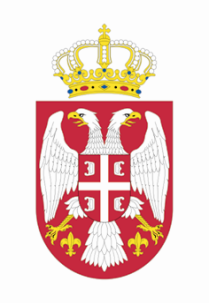 ОШ «Цветин Бркић»С. Алимпића бр. 315356 ГлушциСрбијаТелефон и факс:015/449-280, 015/449-331 E-mail:oscbglusci@gmail.com  У _______________ дана __________ године ПОСЛОДАВАЦ _______________ Узбуњивач жели да подаци о његовом идентитету буду 
откривени (заокружити једну од понуђених опција): Навести податке о узбуњивачу
уколико је заокружена опција под 1: 1. ДА ____________________________ 2. НЕ ____________________________   УЗБУЊИВАЧ М.П. ОВЛАШЋЕНО ЛИЦЕ _______________ _______________ (уколико је заокружена опција под 1 у делу 4) ДАВАЛАЦ ИЗЈАВЕ М.П. ОВЛАШЋЕНО ЛИЦЕ _______________ _______________ УЗБУЊИВАЧ М.П. ОВЛАШЋЕНО ЛИЦЕ ____________________________________________
(само уколико се изјаснио да жели да открије податке о себи)_______________ ЗАПИСНИЧАР _______________ У _______________ дана __________ године ПРЕДЛАГАЧ _______________ У _______________ дана __________ године ТУЖИЛАЦ _______________   ___________________________
(потпис радно ангажованог лица)Ово обавештење је сачињено у два примерка од којих се један доставља радно ангажованом лицу приликом потписивања, а други задржава послодавац као доказ о извршеном обавештавању. 